РУКОВОДСТВО ДЛЯ АВТОРОВПО ОФОРМЛЕНИЮ БИБЛИОГРАФИЧЕСКИХ ССЫЛОК В СООТВЕТСТВИИ С ГАРВАРДСКИМ СТИЛЕМ    Журнал «Военно-технический вестник», согласно рекомендациям Центра поддержи развития образования и науки (ЦПРОН), а также в соответствии с требованиями ведущих международных оценочных баз, применяет Гарвардский стиль оформления библиографических ссылок и цитирования источников (Harvard Referencing System, Harvard Style Manual).    Приведенное ниже руководство согласовано с требованиями Британского института стандартов (BSI - British Standards Institution).  Правильное оформление ссылок облегчает читателю восприятие текста, а указание соответствующих  источников подтверждает, что изучаемая/обсуждаемая проблема исследована и представлена надлежащим образом.   Для ускорения процесса направления статьи в печать, необходимо, максимально придерживаться изложенных рекомендаций по оформлению списка библиографических источников. Любые отличные формы приведите в соответствие с рекомендациями.ВАЖНОЕ ПРИМЕЧАНИЕ:Ссылки на источник, также как и библиографический список литературы должны быть приведены на латинице.ССЫЛКИ НЕПОСРЕДСТВЕННО В ТЕКСТЕ ПУБЛИКАЦИИВозможны разные способы  оформления ссылок в самом тексте публикации:Перефразирование. Возможно перефразировать слова или идеи автора, сформулировав их своими словами, но при этом не искажая их  значения и не предоставляя собственные интерпретации.Обобщение. Обобщение предполагает использование собственных слов для представления основных аргументов автора или его ключевых идей, при этом не искажая их значения.Цитирование.  Для подтверждения выдвинутых аргументов возможно цитирование непосредственно слов автора  без внесения каких-либо изменений.Указание на источник – указание автора, без подробной информации.УКАЗАНИЕ ФАМИЛИИ АВТОРА И ДАТЫ ПУБЛИКАЦИИ ТЕКСТА ИСТОЧНИКАПосле текста содержащего перефразирование, обобщение или указание на источник, в скобках указываются фамилия автора и год публикации, разделенные запятой. В случае указания страниц источника, страницы текста указываются после упоминания года, через запятую. Напр. (Petrović, 2005, pp.12-18).Процесс принятия решения состоит из нескольких этапов, являющимися звеньями одной цепи, каждое из которых имеет свое определенное место и выполняет определенную функцию (Petrović, 2005).Процесс принятия решения состоит из нескольких этапов, являющимися звеньями одной цепи, каждое из которых имеет свое определенное место и выполняет определенную функцию (Petrović, 2005, p.126).Процесс принятия решения состоит из нескольких этапов, являющимися звеньями одной цепи, каждое из которых имеет свое определенное место и выполняет определенную функцию (Petrović, 2005, pp.120-126).ПРЯМОЕ ЦИТИРОВАНИЕЦитирование дословным приведением  слов автора  без внесения каких-либо изменений, обязательно в кавычках и с указанием страниц источника:Процесс принятия решения состоит из нескольких этапов, «являющимися звеньями одной цепи, каждое из которых имеет свое определенное место и выполняет определенную функцию» (Petrović, 2005, p.126).ССЫЛКА НА ИМЯ АВТОРА В ТЕКСТЕ СТАТЬИВ отдельных случаях может применяться ссылка на автора, с указанием года публикации и номеров страниц,  текст которых использовался при перефразировании или обобщении:Процесс принятия решения состоит из нескольких этапов, которые, согласно Петровичу (Petrović, 2005, pp.16-18), являются звеньями одной цепи, каждое из которых имеет свое определенное место и выполняет определенную функцию.УКАЗАНИЕ НАЗВАНИЯ ОРГАНИЗАЦИИ – КОРПОРАТИВНОГО АВТОРАРазличные организации, компании, университеты и прочие структуры могут являться автором определенных публикаций и приводятся в тексте так же, как и авторы,  являющиеся физическими лицами.Количественное моделирование рисков обеспечивает возможность точно определить критические границы и оптимальный размер резервов (Standard&Poors, 2005, pp.16-18).Количественное моделирование рисков обеспечивает возможность точно определить критические границы (Ministarstvo zaštite životne sredine, 2005, p.16).Итоги исследования, проведенного МИТ (2010), показывают, что применение современных технологий обеспечивает более высокие результаты.ССЫЛКи НА „СЛУЖБЕНи ГЛАСНИК РЕПУБЛИКЕ СРБИЈЕ“ И „СЛУЖБЕНи ВОЈНи ЛИСТ“ при цитировании законов, положений, предписаний и пр.При цитировании законов, положений, предписаний и пр., опубликованных в изданиях, напр. „Службени гласник Републике Србије“ и „Службени војни лист“, указывается название издания, его номер и год публикации:Особое значение имеет создание эффективной системы для сбора электронных отходов, в соответствии с Законом об утилизации отходов (Službeni glasnik RS, 36/2009).Основным нормативно-правовым актом регулирующим обеспечение МО и ВС средствами ПВО является «Положение об обеспечении Армии вооружением и техникой в мирное время»  (Službeni vojni list, 25/1996).ССылка на источник с неизвестной датой публикацииВ случае, когда приводится ссылка на источник с неизвестной датой публикации, вместо года публикации указывается nd (дата неизвестна, not dated):Процесс принятия решения состоит из нескольких этапов, являющимися звеньями одной цепи, каждое из которых имеет свое определенное место и выполняет определенную функцию (Petrović, nd).ССЫЛКИ НА ИСТОЧНИКИ, ПРИНЯТЫЕ РЕДАКЦИЕЙ К ПЕЧАТИ, НО ЕЩЁ НЕ ОПУБЛИКОВАННЫЕВ таких случаях следует указывать фамилию автора и год принятия рукописи к печати:Отсылаем читателей к (Radenović et al, 2017)ССЫЛКА НА ИСТОЧНИКИ, КОТОРЫЕ ЕЩЕ НЕ ОПУБЛИКОВАНЫВ данном случае следует указать фамилию автора и год завершения рукописи:Вышеупомянутая система управления огнем находится в вооружении ВС Республики  Сербия (Petrović, 2010).Ссылки на работы, имеющие нескольких авторовВ случае соавторства, между фамилиями авторов следует ставить знак &:Процесс принятия решения состоит из нескольких этапов, являющимися звеньями одной цепи, каждое из которых имеет свое определенное место и выполняет определенную функцию (Petrović & Marković, 2005, p.18).Работы, имеющие более двух авторов. Упоминается лишь первый автор, далее следует 'et al.'Процесс принятия решения состоит из нескольких этапов, являющимися звеньями одной цепи, каждое из которых имеет свое определенное место и выполняет определенную функцию (Petrović et al, 2005, p.32).ССЫЛКИ НА Работы одного автора, опубликованные в один и тот же год.В случае, если две или более работ одного автора датируются одним годом, то они упорядочиваются в алфавитном порядке по названию работ, а в дополнение к году работы указывается буква латинского алфавита (a, b, c…),Процесс принятия решения состоит из нескольких этапов, являющимися звеньями одной цепи, каждое из которых имеет свое определенное место и выполняет определенную функцию (Petrović, 2005a, p.46).Анализ по нескольким показателям является незаменимым инструментом в процессе принятия решения. (Petrović, 2005b, p.78).сСЫЛКИ НА ИСТОЧНИКИ, АВТОРСТВО КОТОРЫХ НЕ УСТАНОВЛЕНОЕсли в статье присутствует ссылка на работу, авторство которой не установлено, то в этом случае указывается название цитируемой работы и год её публикации:Процесс принятия решения состоит из нескольких этапов, являющимися звеньями одной цепи, каждое из которых имеет свое определенное место и выполняет определенную функцию (Теория решений, 2005, p.45).ССЫЛКИ на интернет источникиCсылки в статье на web документы оформляются так же как и ссылки на прочие источники, кроме тех случаев, когда авторство документа не установлено. В таком случае указывается интернет сайт, на котором был размещен цитируемый текст, а вместо года издания указывается: nd (дата неизвестна, not dated):Процесс принятия решения состоит из нескольких этапов, являющимися звеньями одной цепи, каждое из которых имеет свое определенное место и выполняет определенную функцию (http://www.ucla.edu, nd).ссылки с википедииНе рекомендуется цитировать и ссылаться на Википедию в качестве источника для научной работы. Редакторы Википедии предупреждают, что необходимо дополнительно проверять опубликованные на ее страницах данные, прежде чем ссылаться на них как на источник в своих научных работах. (https://en.wikipedia.org/wiki/Wikipedia:Citing_Wikipedia). Многие академические организации считают неприемлимым в научных и исследовательских работах ссылаться и цитировать авторов статей, опубликованных в  Википедии и многих других энциклопедиях. Это отнюдь не означает, что материалы Википедии можно использовать без указания источника, так как плагиат контента Википедии также неприемлем в академическом сообществе. Пример ссылки на фотографию, скаченную с Википедии:Figure 1 – Semi-automatic sniper rifle 7.9 mm Zastava M76 (Wikipedia Contributors, 2018)ССЫЛКИ НА ГАЗЕТЫЕсли автор газетной статьи известен, указывается имя автора и год, в котором статья была опубликована:Figure 1 – The interior of the new road traffic tunnel at Ljig-Preljina highway in Serbia (Radović, 2016)Если неизвестен автор газетной статьи, указывается название газеты и год публикации статьи:Figure 1 – The interior of the new road traffic tunnel at Ljig-Preljina highway in Serbia (Večernje novosti, 2016)БИБЛИОГРАФИЯ (Список использованных материалов)Источники в библиографии организованы в алфавитном порядке, без указания порядковых номеров. Сортировка выполняется по следующим признакам:По начальной букве фамилии первого автора.По начальной букве названия организации, при корпоративном авторстве.По начальной букве названия источника, если авторство не установлено.В библиографии приводятся все материалы,  использованные или упомянутые в работе. Для облегчения изучения позиций библиографии, их элементы должны быть разделены запятыми.Для всех ссылок необходимо указание фамилий всех авторов, расположенных в алфавитном порядке. Порядковые номера материалов не указываются.КНИГИДля книг указываются следующие детали в данном порядке:Автор(ы) (фамилия или название организации).Год публикации.Название книги в оригинале, латинскими буквами (курсив).Город:ИздательствоУказать язык оригинала в скобках (in Serbian), (in Russian)... в случае, если источник написан не на английском языке. ISBN: Указание книг, использованных в работе,  выполняется следующим образом:   Di Pietro, G. & Accame, F. 2006. Uranio impoverito. La verità. Giulia Di Pietro intervista Falco Accame. Rome, Italy: Malatempora (in Italian). ISBN: 8884250366.КНИГИ В ЭЛЕКТРОННОМ ВИДЕДля книг в электронном виде (размещенных в сети интернет), указываются следующие детали в таком порядке:Автор(ы) (фамилия или название организации).Год публикации.Название книги  в оригинале, латинскими буквами (курсив)Примечание [e-book] в квадратных скобках.Место публикации в печатном виде:Издательство печатной публикации.Указать язык оригинала в скобках (in Serbian), (in Russian)... в случае, если источник написан не на английском языке.Слова «Available at:» с полным интернет адресом.Слово «Accessed:» с указанием даты копирования/использования документа.Указание электронных книг, использованных в работе, выполняется следующим образом:   Brown, C. 2008. Multicriteria analysis [e-book]. New York: John Willey and sons. Available at: http://www.gigabook/multicriteria-analysis.pdf [Accessed: 21 July 2019].   Multicriteria analysis [e-book]. New York: John Willey and sons. Available at: http://www.gigabook/multicriteria-analysis.pdf [Accessed: 21 July 2019].МАТЕРИАЛЫ С КОРПОРАТИВНЫМ АВТОРСТВОМПубликации за авторством различных организаций и учреждений приводятся в следующем порядке:1. -Название организации (перед буквами следует ставить дефис, без пробела).2. Год публикации.3. Название публикации (курсив).4. Город: 5. Издательство6. Указать язык оригинала в скобках (in Serbian), (in Russian)... в случае, если       источник написан не на английском языке.Указание материалов, использованных в работе,  выполняется следующим образом:  -USAID. 2005. Implementacija ISO 9001 u malim i srednjim preduzećima. Kragujevac: Qualitass Education (in Serbian).  -Institut za standardizaciju Srbije. 2008. Sistemi menadžmenta kvalitetom – Zahtevi. Belgrade: Institut za standardizaciju Srbije (in Serbian).СТАТЬИ ИЗ ЖУРНАЛОВСтатьи из журналов приводятся в следующем порядке:Автор(ы).Год публикации.Название статьи.Название журнала (курсив),Номер журнала по валовой нумерации(номер журнала по текущей нумерации в скобках) - без точки,Номера страниц в журнале.Указать язык оригинала в скобках (in Serbian), (in Russian)... в случае, если источник написан не на английском языке.Available at: doi ссылка.Указание журнальных статей, использованных в работе, выполняется следующим образом:   Stopić, S. & Friedrich, B. 2011. Pressure hydrometallurgy – a new chance to non-polluting processes. Vojnotehnički glasnik/Military Technical Courier, 59(3), pp.29-44. Available at: https://doi.org/10.5937/vojtehg1103029S. *ДОКЛАДЫ С КОНФЕРЕНЦИЙДоклады с конференций и работы, опубликованные в сборниках конференций, указываются в следующем порядке:Автор(ы).Год публикации сборника работ или год проведения конференции.Название работы.In: Название конференции (курсив),Место проведения конференции,Номера страниц в сборнике работ,Дата проведения конференции в виде месяц день,Указать язык оригинала в скобках (in Serbian), (in Russian)... в случае, если источник написан не на английском языке.Available at: doi ссылка.Статьи, опубликованные в сборниках конференций, указываются следующим образом:   Majstorović, M., Regodić, D. & Grubor, G. 2016. Metamodel of a Service-Oriented Business. In:   Sinteza 2016: International Scientific Conference on ICT and E-Business Related Research, Belgrade, pp.36-43, April 22.  Available at: https://doi.org/10.15308/Sinteza-2016-36-43.   АВТОРЕФЕРАТЫ, ДИССЕРТАЦИИ, РЕЗУЛЬТАТЫ ИССЛЕДОВАНИЙАвторефераты и диссертации указываются следующим образом:Автор(ы).Год написания/публикации.Название автореферата/диссертации/исследования (курсив).Категория работы – автореферат, докторская диссертация и т.д.Город: Образовательное/научно-исследовательское учреждение, в котором (для которого) выполнена работа:Указать язык оригинала в скобках (in Serbian), (in Russian)... в случае, если источник написан не на английском языке.Авторефераты, диссертации и пр. указываются следующим образом:   Morison, M. 2010. Improvement of education management. Ph.D. thesis. Leeds: Metropolitan University.WEB СТРАНИЦЫКонтент веб-страниц обычно создается группой авторов, и авторство зачастую на интернет-платформах не указывается. В случае, если авторство указано, то сначала следует привести фамилии авторов. Если же фамилии авторов не указаны, то следует привести организацию-корпорацию, то есть заголовок страницы сайта (перед названием организации-корпорации пишется дефис, без пробелов). Ссылку (URL-адрес страницы сайта) вставлять не следует, за исключением тех случаев, когда не известны как автор, так и организация-корпорация, но такое случается крайне редко.Web страницы, контент которых использован в работе, указываются следующим образом:Автор(ы) или название корпорации - сайта.Год публикации текста страницы (если он виден).Название содержания конкретной страницы (курсив)Примечание [online] в квадратных скобках.Слова «Available at» с полным интернет адресом,Слово «Accessed:» с указанием даты копирования/использования документа.Web страницы, контент которых использован в работе, указываются следующим образом:   Walter. M. & Konaguchi, J. 2019. Multicriteria analysis [online]. Available at:                                                                http://www.gigabook/multicriteria-analysis.pdf [Accessed: ].   -Zastava arms. 2019. Long Range Rifle M93 - Black Arrow [online]. Available at: http://www.zastava-arms.rs/en/militaryproduct/long-range-rifle-m93-black-arrow [Accessed: 21 July 2019].   http://www.xxxxxx.com [Accessed: 21 July 2019].  - ссылку вставлять не следует, за исключением тех случаев, когда не известны как автор, так и организация-корпорация, но такое случается крайне редкоЗАКОНЫ, ПОЛОЖЕНИЯ, ПРЕДПИСАНИЯ Законы, положения, предписания и пр., опубликованные в изданиях, напр. „Службени гласник Републике Србије“ и „Службени војни лист“, указываются следующим образом:-Название издания (перед буквами следует ставить дефис, без пробела).Порядковый номер/год публикации.Название закона, положения, предписания и т.д. в оригинале, латинскими буквами (курсив).Город:ИздательствоУказать язык оригинала в скобках (in Serbian), (in Russian)... в случае, если источник написан не на английском языке.   -Službeni glasnik Republike Srbije. 36/2009. Zakon o upravljanju otpadom. Beograd: JP „Službeni glasnik“ (in Serbian).     -Službeni vojni list. 25/1996. Pravilnik o opremanju Vojske naoružanjem i vojnom opremom u miru. Beograd: Ministarstvo odbrane Republike Srbije (in Serbian).  МАТЕРИАЛЫ С НЕУСТАНОВЛЕННЫМ АВТОРСТВОМВ том случае, когда автор не установлен, материал указывается следующим образом :1. Название публикации (курсив).2. Год публикации.3. Город (если известен):4. Издательство (если известно).   Style manual for authors, editors and printers. 2002. Milton: John Wiley & Sons.АВТОРСКАЯ РУКОПИСЬ, ПРИНЯТАЯ РЕДАКЦИЕЙ К ПЕЧАТИ, НО ЕЩЕ НЕ ОПУБЛИКОВАННАЯОформление ссылок осуществляется в следующем порядке:1. Автор(ы).2. Год принятия рукописи к печати.3. Название работы.4. Название издания, которое приняло рукопись к печати (italic),5. Указать „in press“6. Указать язык оригинала в скобках (in Serbian), (in Russian)... в случае, если  источник написан не на английском языке.Radenović, S., Vetro, F. & Xu, S. 2017. Some results of Perov type mappings. J. Adv. Math. Stud., in press.НЕОПУБЛИКОВАННАЯ АВТОРСКАЯ РУКОПИСЬОформление ссылок осуществляется в следующем порядке:1. Автор(ы).2. Год завершения рукописи.3. Название работы,4. Указать „unpublished data“5. Указать язык оригинала в скобках (in Serbian), (in Russian)... в случае, если источник написан не на английском языке.Petrović, P. 2010. Sistemi za upravljanje vatrom u Vojsci Srbije. Учебный материал – курс лекций, unpublished data (in Serbian).статьи в википедииНе рекомендуется цитировать и ссылаться на Википедию в качестве источника для научной работы. Редакторы Википедии предупреждают, что необходимо дополнительно проверять опубликованные на ее страницах данные, прежде чем ссылаться на них как на источник в своих научных работах (https://en.wikipedia.org/wiki/Wikipedia:Citing_Wikipedia). Многие академические организации считают неприемлимым в научных и исследовательских работах ссылаться и цитировать авторов статей, опубликованных в  Википедии и многих других энциклопедиях. Это отнюдь не означает, что материалы Википедеии можно использвать без указания источника, так как плагиат контента Википедии также неприемлем в академическом сообществе. Пример ссылки на фотографию, скаченную с Википедии:1. Слова -Wikipedia.2. Дата публикации страницы.3. Название статьи в Википедии курсивом (на латинице – рекомендуется       ссылаться на страницу на английском языке). 4. Слово [online] в квадратных скобках5. Слова „Available at“: с полной ссылкой URL-адреса страницы в Википедии.6. Слово „Accessed:“ с датой обращения к ресурсу/использования контента.-Wikipedia. 2018. Zastava M76 [online]. Available at: https://en.wikipedia.org/wiki/Zastava_M76 [Accessed: 21 July 2019].ГАЗЕТНЫЕ СТАТЬИПример цитирования газеты (ПЕЧАТНОЕ ИЗДАНИЕ), когда автор известен:1. Автор(ы).2. Год издания газеты.3. Название статьи (латиница).4. Название газеты, курсивом (латиница), 5. номер выпуска,6. день и месяц печатного издания,7. номер страницы8. Указать язык оригинала в скобках (in Serbian), (in Russian)... в случае, если      источник написан не на английском языке.Milanović, O. 2019. Motor bez broja mora na veštačenje. Politika, 37961, 21 July, p.10 (in Serbian).Пример цитирования газеты (ПЕЧАТНОЕ ИЗДАНИЕ), когда автор неизвестен:1. -Название газеты.2. Год издания газеты.3. Название статьи (латиница).4. Название газеты, курсивом (латиница), 5. номер выпуска,6. день и месяц печатного издания,7. номер страницы8. Указать язык оригинала в скобках (in Serbian), (in Russian)... в случае, если      источник написан не на английском языке.-Politika. 2019. Motor bez broja mora na veštačenje. Politika, 37961, 21 July, p.10 (in Serbian).Пример цитирования газеты (ОНЛАЙН ИЗДАНИЕ), когда автор известен:1. Автор(ы).2. Год издания газеты.3. Название статьи (латиница).4. Название газеты, курсивом (латиница), 5. день и месяц онлайн издания6. слово [online].7. слова Available at: URL ссылка 8. Указать язык оригинала в скобках (in Serbian), (in Russian)... в случае, если      источник написан не на английском языке 9. [Accessed: дата загрузки].Milanović, O. 2019. Motor bez broja mora na veštačenje. Politika, 20 July [online]. Available at: http://www.politika.rs/sr/clanak/434072/Motor-bez-broja-mora-na-vestacenje (in Serbian) [Accessed: 21 July 2019].Пример цитирования газеты (ОНЛАЙН ИЗДАНИЕ), когда автор неизвестен:1. -Название газеты.2. Год издания газеты.3. Название статьи (латиница).4. Название газеты, курсивом (латиница), 5. день и месяц онлайн издания6. слово [online].7. слова Available at: URL ссылка 8. Указать язык оригинала в скобках (in Serbian), (in Russian)... в случае, если      источник написан не на английском языке 9. [Accessed: дата загрузки].-Politika. 2019. Motor bez broja mora na veštačenje. Politika, 20 July [online]. Available at: http://www.politika.rs/sr/clanak/434072/Motor-bez-broja-mora-na-vestacenje (in Serbian) [Accessed: 21 July 2019].БИБЛИОГРАФИЯ(СПИСОК ИСПОЛЬЗОВАННЫХ МАТЕРИАЛОВ)Список литературы должен быть на латинице.ВАЖНО И ПОЛЕЗНО:- Все приведенные библиографические источники в вашей статье (журнальные статьи, книги, доклады с конференций и пр.) должны содержать идентификатор doi в виде ссылки  https://doi.org/10.5937... (если таковые имеются). В случае, если doi идентификатор отсутствует, следует привести ссылку на сетевой ресурс, в виде https://www....). Doi идентификатор, ссылки, инвентарный номер издания ISBN и прочая значимая информация доступна на страницах Google Академии (https://scholar.google.com/).  Введите в поисковик ТОЛЬКО название источника, и он выдаст все опубликованные версии данного источника, в том числе и способы оформления его цитирования: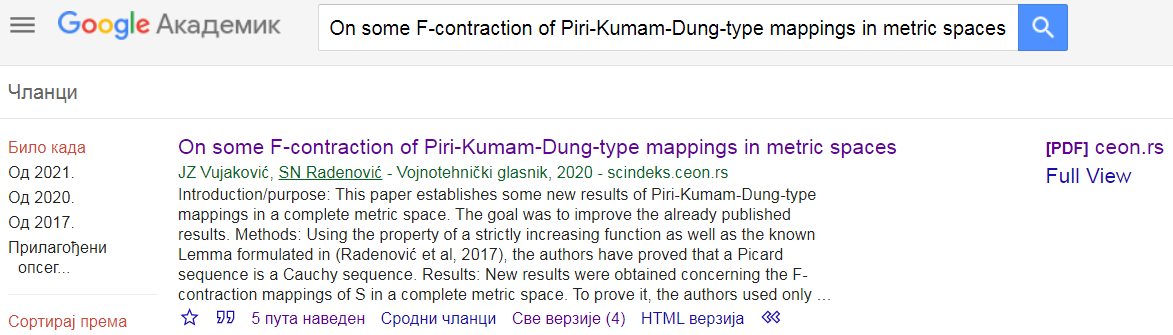 - В списке литературы лучше не приводить ненаучные источники, такие как: корпоративные издания, стандарты, каталоги производителей, ссылки на интернет-источники и пр. Их необходимо заменить другими источниками, соответствующими теме исследования. В первую очередь это: статьи в научных журналах, сборники конференций с индикатором DOI!ПРЕДУПРЕЖДЕНИЕ: Прежде чем загрузить/отправить откорректированную версию статьи (после рецензирования) необходимо удалить из списка литературы все нерелевантные источники и ссылки, которые возможно были заказаны и внесены в список литературы без особого смысла.  В противном случае даже при наличии положительной рецензии и даже после ее публикации статья будет отозвана.Примеры написания литературы:Di Pietro, G. & Accame, F. 2006. Uranio impoverito. La verità. Giulia Di Pietro intervista Falco Accame. Rome, Italy: Malatempora (in Italian). ISBN: 8884250366. →Shirabad, J.S., Lethbridge, T.C. & Matwin, S. 2007. Modeling Relevance Relations Using Machine Learning Techniques. In: Zhang, D. & Tsai, J.J.P. (Eds.) Advances in Machine Learning Applications in Software Engineering, Chapter VIII, pp.168-207. Hershey, PA: Idea Group Pub. (IGI Global research collection). Available at: https://doi.org/10.4018/978-1-59140-941-1.ch008. →Brown, C. 2008. Multicriteria analysis [e-book]. New York: John Wiley and sons. Available at: http://www.gigabook/multicriteria-analysis.pdf [Accessed: 21 July 2019].  →Multicriteria analysis [e-book]. New York: John Wiley and sons. Available at: http://www.gigabook/multicriteria-analysis.pdf [Accessed: 21 July 2019].  →-Institut za standardizaciju Srbije. 2008. Sistemi menadžmenta kvalitetom – Zahtevi. Belgrade: Institut za standardizaciju Srbije (in Serbian). →-Institute for Standardization of Serbia. 2013. SRPS ISO 1871:2013. Food and feed products - General guidelines for the determination of nitrogen by the Kjeldahl method [online]. Available at: https://www.iss.rs/en/standard/?national_standard_id=42530 [Accessed: 12 April 2020].  →-ISO. 1974. ISO 2372:1974 Mechanical vibration of machines with operating speeds from 10 to 200 rev/s - Basis for specifying evaluation standards [online]. Available at: https://www.iso.org/standard/7212.html [Accessed: 12 June 2020]. →Pouffary, J. & Young, A. 1997. RFC 2126 - ISO Transport Service on top of TCP (ITOT). In: IETF - Internet Engineering Task Force [online]. Available at: https://tools.ietf.org/html/rfc2126 [Accessed: 1 November 2020]. →Stopić, S. & Friedrich, B. 2011. Pressure hydrometallurgy – a new chance to non-polluting processes. Vojnotehnički glasnik/Military Technical Courier, 59(3), pp.29-44. Available at: https://doi.org/ 10.5937/vojtehg1103029S. →Gutman, I. & Zhou, B. 2006. Laplacian energy of a graph. Linear Algebra and its Applications, 414(1), pp.29-37. Available at: https://doi.org/10.1016/j.laa.2005.09.008. →Aider, M.A., Hammouche, K. & Gaceb, D. 2018. Recognition of handwritten characters based on wavelet transform and SVM classifier. The International Arab Journal of Information Technology, 15(6), pp.1082–1087 [online]. Available at: https://iajit.org/portal/PDF/November%202018,%20No.%206/10880.pdf [Accessed: 1 March 2022]. →Majstorović, M., Regodić, D. & Grubor, G. 2016. Metamodel of a Service-Oriented Business. In:   Sinteza 2016: International Scientific Conference on ICT and E-Business Related Research, Belgrade, pp.36-43, April 22.  Available at: https://doi.org/10.15308/Sinteza-2016-36-43. →Kerkez, Đ. 2014. Potential use of pyrite cinders in wastewater treatment and the possibility of its further disposal by using imobilizacionih agents. PhD thesis. Novi Sad, Serbia: University of Novi Sad, Faculty of Science (in Serbian) [online]. Available at: http://nardus.mpn.gov.rs/bitstream/handle/123456789/1780/Disertacija.pdf?sequ [Accessed: 12 April 2020]. →(ПРИМЕЧАНИЕ:BS thesis/BA thesis - для дипломных работ по естественным/социальным наукам,MS thesis/MA thesis - для магистерских диссертаций по естественным/социальным наукам)Blier, N. 2020. Stories of AI Failure and How to Avoid Similar AI Fails. Lexalytics, 30 January [online]. Available at: https://www.lexalytics.com/lexablog/stories-ai-failure-avoid-ai-fails-2020 [Accessed: 15.01.2021].  →-Zastava arms. 2019. Long Range Rifle M93 - Black Arrow [online]. Available at: http://www.zastava-arms.rs/en/militaryproduct/long-range-rifle-m93-black-arrow [Accessed: 21 July 2019].  →http://www.xxxxx.com [Accessed: 21 July 2019].  →-Službeni glasnik Republike Srbije. 36/2009. Zakon o upravljanju otpadom. : JP „Službeni glasnik“ (in Serbian). →-Službeni vojni list. 25/1996. Pravilnik o opremanju Vojske naoružanjem i vojnom opremom u miru. : Ministarstvo odbrane Republike Srbije (in Serbian). →Style manual for authors editors and printers. 2002. Milton: John Wiley & Sons. →Radenović, S., Vetro, F. & Xu, S. 2017. Some results of Perov type mappings. J. Adv. Math. Stud., in press. →Petrović, P. 2010. Sistemi za upravljanje vatrom u Vojsci Srbije. Учебный материал – курс лекций, unpublished data (in Serbian). →Rogers, K. 2020. 1968 flu pandemic. In: Encyclopædia Britannica. : Encyclopædia Britannica, Inc. [online]. Available at: https://www.britannica.com/event/Hong-Kong-flu-of-1968 [Accessed: 8 May 2020].  →Lazarus, A.A. 2001. Multimodal therapy. In: W.E. Craighead & C.B. Nemeroff (Eds), The Corsini encyclopedia of psychology and behavioural science, 3rd edn. New York: Wiley, Vol. 3, pp.993-994.  →-Wikipedia. 2018. Zastava M76 [online]. Available at: https://en.wikipedia.org/wiki/Zastava_M76 [Accessed: 21 July 2019].  →-Teleoptik-Gyros. 2018. Optical sight 8x56 [online]. Available at: http://ziroskopi.rs/wp-content/uploads/2017/10/OPTI%C4%8CKI-NI%C5%A0AN-8x56-Optical-sight.pdf [Accessed: 21 July 2019].  →-Teleoptik-Gyros. 2018. Product catalog. : Teleoptik-Gyros. →Milanović, O. 2019. Motor bez broja mora na veštačenje. Politika, 37961, 21 July, p.10 (in Serbian) →-Politika. 2019. Motor bez broja mora na veštačenje. Politika, 37961, 21 July, p.10 (in Serbian) →Milanović, O. 2019. Motor bez broja mora na veštačenje. Politika, 20 July [online]. Available at: http://www.politika.rs/sr/clanak/434072/Motor-bez-broja-mora-na-vestacenje (in Serbian) [Accessed: 21 July 2019]. →-Politika. 2019. Motor bez broja mora na veštačenje. Politika, 20 July [online]. Available at: http://www.politika.rs/sr/clanak/434072/Motor-bez-broja-mora-na-vestacenje (in Serbian) [Accessed: 21 July 2019]. →Citizen Kane. 1941. [Film] Directed by Orson Welles. USA: RKO Radio Pictures. →Secrets and Lies. 1996. [online] Directed by Mike Leigh. England: Channel 4 Films [Viewed 10 November 2018]. Available et Amazon Prime. →Podzemlje (Undergound). 2019. [DVD] Directed by Emir Kusturica. Serbia: Komuna, Belgrade. →Kočović, P. 2020. Petar Kočović - Gausova kriva i prognoza Covid-19 epidemije [online] Available at: https://www.youtube.com/watch?v=4kguYa7Po2U [Accessed: 1 May 2020]. →Žegarac, N. 1993. Procedure for the diagnostics of bearings by measuring the dynamic trajectories of main sleeves, crankshaft of internal combustion engine. Serbian Patent number P-640/93. →При оформлении литературного источника, который в оригинале не основан на латинской письменности (например, сербский, русский, белорусский или украинский, а также китайский, корейский, японский, арабский, иврит или другие системы письменности основанные на собственной не романской системе), описание состоит из двух частей. Первая часть (латинская) описывает источник на латинскими литерами. Вторая часть представляет собой описание источника на языке оригинала (пишется в круглых скобках в продолжении первой части, но не с новой строки).Оформление первой части описания зависит от наличия (отсутствия) переведённого на английский язык резюме источника (статьи, книги), включающего фамилию и инициалы автора, название статьи и её краткое содержание (далее резюме). Как правило, резюме помещается в конце источника. В зависимости от его наличия или отсутствия возможно два варианта:1. вариант: резюме переведённое на английский язык отсутствует в оригинальном литературном источнике;2. вариант: резюме переведённое на английский язык в наличии в оригинальном литературном источнике.В первом варианте (английский перевод отсутствует) оформление первой части описания осуществляется с использованием транслитерации (но НЕ ПЕРЕВОДА на английский язык). Транслитерация осуществляется на основе таблиц транслитерации и её цель состоит в получении латинской отображения не латинских письменных знаков. Для транслитерации могут быть использованы таблицы размещенные, например, на Интернет сайтах: http://www.loc.gov/catdir/cpso/roman.html или http://translit.cc. Во втором варианте (англоязычное резюме присутствует) в описании первой части используются элементы резюме приведённые в источнике. Вне зависимости от варианта оформления первой части (1 или 2) в конце описания необходимо указать язык, на котором написан цитируемый источник, название языка заключается в круглые скобки, например: (in Serbian), (in Russian), (in Ukrainian), (in Chinese) и т.д. Каждый элемент описания первой части не должен противоречить Гарвардскому стилю.Вторая часть описания выполняется на языке оригинала. Вторая часть описание заключается в круглые скобки, перенос на новую строку и (или) отступ исключаются. Далее в скобках пишется выражение In the original: далее следует название литературного источника на языке оригинала указанного в конце первой части. Описание заканчивается закрытием круглой скобки и постановкой точки. Важно отметить, что последовательность элементов в первой и во второй частях вне зависимости от используемого типа письменности не должна противоречить Гарвардскому стилю.Пример оформления книг на восточной славянских языках (русский, украинский)1. вариант. Книги на русском и украинском языках, резюме на английском языке отсутствует.Chujko, V.S. 1976. Vneshnjaja ballistika. : Voenno-vozdushnaja inzhenernaja akademija (in Russian). (In the original: Чуйко, В.С. 1976. Внешняя баллистика. Москва: Военно-воздушная инженерная академия.)Anipko, O.B. et al. 2008. Kontseptual'noye proyektirovaniye ob’yektov bronetankovoy tekhniki. Khar’kov: Natsional’nyy tekhnicheskiy universitet Khar’kovskiy politekhnicheskiy institut (in Russian). (In the original: Анипко О.Б. и др. 2008. Концептуальное проектирование объектов бронетанковой техники. Харьков: Национальный технический университет Харьковский политехнический институт.)Petrenko, V.M. et al. 2011. Zbirnyk tablyts’ stril’by. : Sums’kyy derzhavnyy universytet (in Ukrainian). (In the original: Петренко, В.М. и др. 2011. Збірник таблиць стрільби. Суми: Сумський державний університет.)2. вариант:- Книга на русском языке, резюме на английском языке присутствует:Burlov, V.V. et al. 2006. Ballistics of Tubed Artillery Systems. : Mashinostroenie (in Russian). (In the original: Бурлов, В.В. и др. 2006. Баллистика ствольных систем. Москва: Машиностроение.)- Статья на русском языке, резюме на английском языке присутствует: Dyshlyuk, A.V., Vitrik, O.B. & Kulchin, Y.N. 2017. Modeling of surface plasmon resonance in a bent single-mode metallized optical fiber with a finite element method. Computer Optics, 41(5), pp.599-608 (in Russian). Available at: https://doi.org/10.18287/2412-6179-2017-41-5-599-608. (In the original: Дышлюк, А.В., Витрик О.Б., Кульчин Ю.Н. 2017. Численное исследование плазмонного резонанса в изогнутом одномодовом металлизированном волоконном световоде в трёхмерной геометрии. Компьютерная оптика, 41(5), стр.599-608.)- Статья на украинском языке, резюме на английском языке присутствует: Bondarenko, I.A. 2016. Modeling for establishment of evaluation conditions of functional safety of the railway track. Eastern-European Journal of Enterprise Technologies, 1/7(79), pp.4-10 (in Ukrainian). Available at: https://doi.org/10.15587/1729-4061.2016.59874. (In the original: Бондаренко, И.O. 2016. Моделювання з метою встановлення оцiночних умов функцioнальної безпеки залiзничнoї колiї. Схiдно-Европейський журнал передових технологiй, 1/7(79), cc.4-10.)Названия статей, опубликованных в журналах, как правило, приводятся в оригинале на двух языках (резюме статьи, обычно тоже приводится на двух языках). В конце источника (в случае, если опубликован в журнале), необходимо указать номер DOI (который легко можно найти, в поисковике Google, введя данные об источнике), в форме Available at: https://doi.org/xx.xxxx/xxxxxx-xxxxx.РУКОВОДСТВО СОСТАВИЛИ- Вадим Л. Хайков, независимый исследователь, член Редакционной коллегии журнала «Военно-технический вестник»,-  Лейтенант Александар Дреновац, канд.экон.наук инженер-электротехник,   e-mail: drenovac20@yahoo.com,- Редактор журнала «Военно-технический вестник»: подполковник Небойша Гачеша, канд.техн.наук 